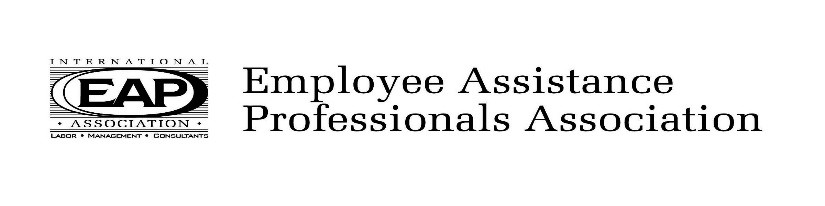   2023 Calendar of EventsAll Events are VirtualEventbrite registration is used for all attendees. A Zoom link will be provided to attend virtually. CEUs will be available within 2 weeks following the program. All participants MUST BE VISIBLE to receive ceu credit. 8:45 am - 9:00 am          Introductions and announcement9:00 am - 11:15 am        Presentation (15-minute break included)2.0 Professional hours are available for CEAPs, LICDCs, and Ohio Counselors and Social Workers. The May 19th program fulfills the 3 hour Ethics requirement for Ohio Counselors and Social Workers.$20 for Non-members
All paid admissions include program & CEUs http://www.ohioeapa.com January 20, 2023Program Title: Harm Reduction Treatment & Trauma Informed Care   Presenter: Sherie Fredrich, PsyD. Clinical Psychologist PersueCare 2-hour programJuly 21, 2023Program Title: Positive PsychologyPresenter: Ruth Bowdish, MSPsy, LICDC, CEAP, SAP On Demand Occupational Medicine  2-hour programMarch 17, 2023Program Title: Neurodiversity and the Importance of Honoring IdentitiesPresenter: Jinger Kinner, MFT, LPCC 2-hour Program   May 19, 2023   Program Title: EthicsPresenter: Johni Fiber, LPCC-S3-hour ProgramSeptember 15, 2023Program Title: The History of Addiction                     & RecoveryPresenter: Gary Seech, CEOGlenbeigh2-hour programNovember 10, 2023Program title: The 3 Ds: Dementia, Delirium & DepressionPresenters: Lisa Weitzman, MSSA, LISW-S, ASW-G, C-ASWCM & Kelsey Loushin, LICDC-CS, CDP                       2-hour program